Maths-Identify anglesHave a look at the shapes below. Draw on the right angles that are shown in each one. Remember: A right angle is when a horizontal and a vertical line meet to form a point. I have done one for you. Remember, it might be trying to trick you!Now draw a line along the dots for each of these questions to create a right angle. 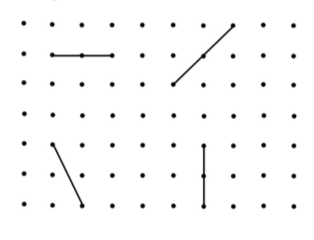 